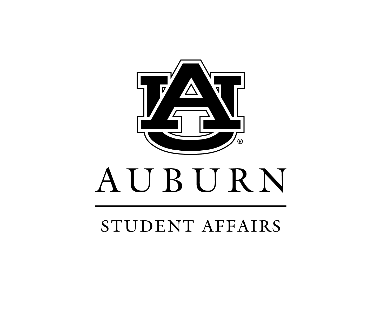 Date: 		 12/1/2020PURPOSE: 	A-Team Meeting ______________________________________________________________________________Welcome – Ice BreakerA-Team Meeting Schedule and Microsoft Teams Reminder: Spring Meeting Schedule is currently set to resume in person beginning in February. Will meet on Zoom in January. 	Zoom link for meetings will stay the same:  https://auburn.zoom.us/j/98502135721Hopefully meet in person next semester for the last A-Team Meeting of the year Members PresentAssessment Moment at Coffee December 2020– Auburn Cares (Ivy to reach out to AC)January 2021 – Student Counseling & Psychological Services (Kristee Treadwell)February 2021- HPWS (Markie Pasternak)March 2021- Student Media (Billy Ferris)April 2021- Student Involvement (Pearson Brown)May 2021 – Student Center (Kathryn-Ruth Sasser)June 2021 – Parent & Family Programs (Torey Palmer)August 2021 – First Year Experience (Sarah King)September 2021 – Greek Life (Benard Goins)October 2021 – Campus Recreation (Shelby Sims)2020-2021 A-Team Member Presentations:January A-Team Meeting is cancelled. February meeting will be used to review in detail the rubric, so please come prepared using the materials Abby emailed. Pearson Brown will present in March and the schedule will be pushed forward for March-May. See updates below.10 min each or less: a short presentation about what is going on in your department.When presenting at A-Team meetings, address any challenges or questions you have and highlight how you use data to inform your decision-making.  Note the types of data you collect (headcounts, interactions, usage, types of surveys – home grown and national and what is asked on these instruments, etc). Share what your annual outcomes are and how you strategically chose them and how you use the findings/results of the data collected. Discuss what tools you use to collect, analyze, and share findings. Also, feel free to speak about any programmatic or operational changes your office made as a result of Covid-19 and how you are collecting data/tracking/measuring success for those adjustments. You could also include any challenges/lessons learned that the group might benefit from hearing. What creative ways have you identified to reach students and collect data during the pandemic?SCPS Utilization Review: That was Then… This is Now 2019 vs. Fall 2020: Client Satisfaction Survey Challenge Counseling appointments relatively comparable as to last year, went to telehealth Low decreases in individual and group counseling as well as new students seeking services Increases: 18.1% increase more coming back On call appointments have gone up, 64.7% increaseOutreach appoints encompassing 358 hours; 43.5% to offer more resources Client satisfaction survey 2019 vs. 2020 Compared to access services at a comparable utilization rate relative to fall 19 in person Staying healthy, staying hopeful Positive response as part of utilization and some felt more comfortable with telehealth Effectiveness Reports:Revised effectiveness reports (based on A&SP feedback) have been received by each department and the 2018-2019 reporting year has been locked in AU Planning. A&SP is currently completing the final review process. Discussion for Quality of Co-Curricular Assessment Rubric: https://auburn.box.com/s/2c90u0jsdw7g6zg0i4cqjsvjy39jaq6dBeginning of the conversation that will be discussed further in February. Between now and February review examples provided, please do not share broadly when Abby shared the new draft rubric from Academic Assessment. Examples are helpful to inform our own co-curricular rubric conversation. Come with notes of revisions, if needed, for the existing Quality of Co-Curricular Assessment Rubric to next meeting. SA Spotlight (Monthly Update):November 2020 data due on Friday, December 4thNo data due in January for the month of December Detailed instructions: https://auburn.box.com/s/mt3rufa90vbp20y0ix6x20bhigr9jw1x Upload to Box (November Template): https://auburn.box.com/s/5jtxhfshrzkica88785ja5s5i61piuewRemember comparison data Remember to include raw figures and %35 words or less – Please write for publicationAvoid abbreviationsAssessment Curriculum: http://assessment.auburn.edu/assessment-curriculum/ No trainings scheduled for December, will pick back up in January. Rooms have been reserved in Student Center for in person training to resume. (Zoom links are also available if we cannot meet in person) Click on links below to RSVP to training sessions. If you have a preference for virtual or in person, please let the ASP Team know soon. Please RSVP to trainings so that we have a good count of attendance and we can prepare for either in-person or Zoom sessions. Tier 1: FoundationalTier 2: IntermediateTier 3: AdvancedDiversity Action Plan UpdateWork on the DAP has resumed. Have had two meetings so far.Look to use the spring to get some recommendations together to share with Dr. Woodard.Notes Related to the SA Strategic Plan: Meeting scheduled to discuss about KPI’s and metrics for the Strategic Plan No outcomes the 2020-2021 year, we will focus on the KPI’s and SA SLOsWe will adapt AU Gen Ed Outcomes for Student Affairs Save the Date: Virtual NASPA-AL Drive-In Conference, January 29, 2021This will be virtual. It is a great conference and a very low-cost option for professional development.Proposals were due the 30th but if you wish to present please let the ASP Team know ASAP DateStartEndRoom  1/05/2021 Tue3:00 PM4:00 PMCANCELED  2/02/2021 Tue3:00 PM4:00 PMSC 2222  3/02/2021 Tue3:00 PM4:00 PMSC 2222  4/06/2021 Tue3:00 PM4:00 PMSC 2222  5/04/2021 Tue3:00 PM4:00 PMSC 2222MembersPresent & Fav Card Game or Video GameAbsent Abby Langham (A&SP)Present Somer Givens (A&SP)PresentKatherine Fuchs (A&SP)Present Lexy Payne (Housing)Present Billy Ferris (Media) Present Markie Pasternak (HPWS)Without NoticeAmy Mosley (Property Mgmt)PresentTorey Palmer (P&FP)Present  Pearson Brown (Student Involvement)PresentSarah King (FYE)PresentBenard Goins (Greek Life)With NoticeWilliam Walker (Campus Dining)PresentShelby Sims (Campus Rec)Present Kristee Treadwell (Student Counseling & Psychological Services)Present Ivy Sibley (Student Conduct)PresentKathryn-Ruth Sasser (Student Center) Present Lucy Seagle (Medical Clinic) Without notice Meeting DateDepartment Name 1A-Team Member12/01/2020SCPSKristee Treadwell1/05/2020No Meeting2/02/2020Rubric DiscussionA&SP3/02/2020Student InvolvementPearson Brown4/06/2020Student MediaBilly Ferris5/04/2020Health PromotionMarkie PasternakAugust 2020Parent & Family ProgramsTorey PalmerSeptember 2020Campus RecreationShelby SimsSelecting a Method 1/21 @ 11:00am in SC 2310Focus Groups and Interviews1/21 @ 9:00am in SC 2310Data-Driven Decision Making1/21 @ 1:30pm in SC 2310